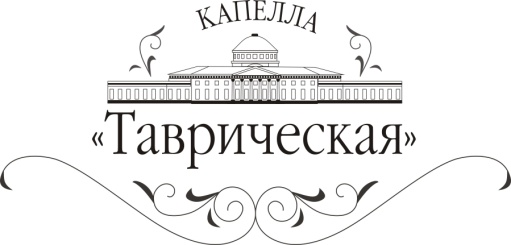 Капелла «Таврическая» и продюсерский центр «Арт-Ассамблеи»представили:19 декабря 2013 г.Музей-усадьба Г. Р. ДержавинаКонцерт старинной музыки«ПОСВЯЩЕНИЕ 400-ЛЕТИЮ ДОМА РОМАНОВЫХ»Ансамбль«СОЛИСТЫ ЕКАТЕРИНЫ ВЕЛИКОЙ»под управлением Андрея Решетина19 декабря, в 19:00 в музее-усадьбе Г. Р. Державина состоялся очередной концерт из цикла «Потемкинский вечера»  ансамбля старинной музыки «Солисты Екатерины Великой» под управлением Андрея Решетина. Концерт был посвящен юбилейной дате – 400-летию Дома Романовых.
          Свое имя ансамбль взял в честь плеяды великих музыкантов, служивших при дворе Екатерины Великой. Ансамбль в своих концертных программах представляет старинную  музыку XVIII века.
          В программе прозучали произведения Ю. Х. Румана, Л. Мадониса, Д. Далольо, И. Хандошкина.
          Ансамбль приобрел свою известность среди ценителей искусства благодаря современной постановке (2007г., Гамбург, Санкт-Петербург, Москва) первой барочной оперы на русский сюжет - Иоганн Маттезон "Борис Годунов" (1710г, Гамбург),- и в 2003 году возрождение любимой оперы Екатерины II её придворного капельмейстера Дж. Паизиелло «Мнимые философы".На концерте прозвучала музыка барочного Петербурга на старинных инструментах: клавесин, скрипка, виолончель.Справки по телефону: 929 22 48Билеты в театральных кассах городаАдрес: С-Петербург, наб. р. Фонтанки, 118Транспорт: ст. м. «Технологический институт», «Сенная пл.», «Садовая», «Спасская» - 15 мин. пешком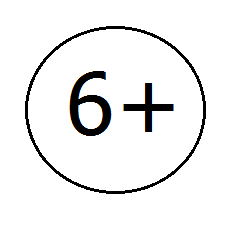 